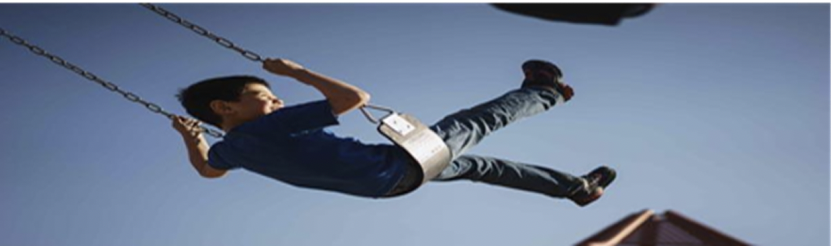 Resilience Leaders Agenda This meeting will be in person and virtual at City Hall, rm 2007 (B and C) Friday, August 26, 2022, 9am to 10:15am 9:00: Welcome and Introductions- Kasandra 9:05: Meditation - Meg Long/ Coach John  9:10: House Keeping –mural/block party update, Editorials/ Proclamations/ Tailgate & shirt sign up –Sylvia/ Kasandra  9:30: Presentation- Dr. Renee Despres, contractor for DA County HHS to increase the vaccination rate in the North part of the County 10:15- Adjoun- Early Release for 988 unveiling   Next Meeting. Friday, September 26,2022 9am- 11am Hybrid    Join Zoom Meeting: https://us02web.zoom.us/j/88605694288?pwd=TmY5UmRDdHAyaFhQN0FPVERWOTc4Zz09Meeting ID: 886 0569 4288Passcode: 672632 Please note early release for 988 unveiling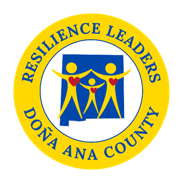 